Vector Proof – Collinear PointsVector Proof – Collinear Points(a)(b) is a parallelogram.  and .  is the midpoint of  and  divides the line in the ratio .  Show that the points  and  are collinear.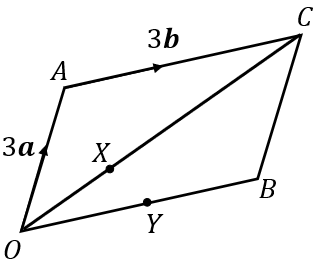  is a trapezium.  and .  and  divides the line  in the ratio . Show that the points  and  are collinear.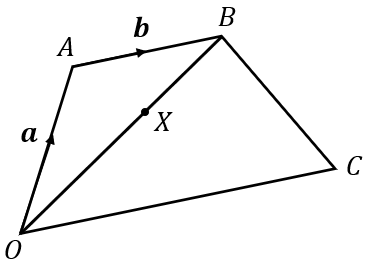  (c)(d) In the triangle ,  and .  is the midpoint of OA and the point  divides the line  in the ratio .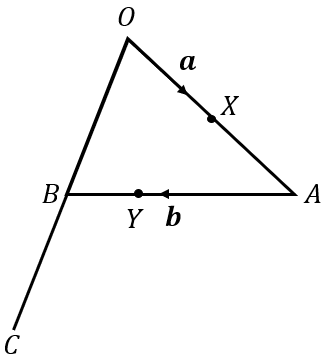  . Show that the points  and  are collinear. ,  and . . The point  divides the line  in the ratio . Show that  and  are collinear.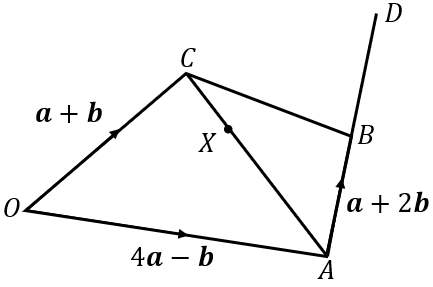 